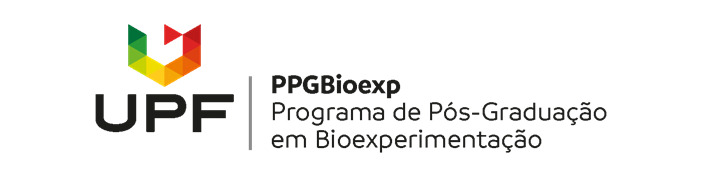 PLANO DE CURSOIdentificaçãoApresente um resumo de seu projeto de pesquisa (até 500 palavras).	3) Relacione as disciplinas que: a) serão cursadas como discente regular do PPBIOEXP (incluindo as obrigatórias*) ou em outros Programas de Pós Graduação; b) já cursadas como aluno especial no PPGBIEXP ou em outros Programas de Pós-Graduação**. *As disciplinas obrigatórias do PPGBIOEXP para Mestrado e Doutorado são: Estágio Docência I e II, Bioestatística aplicada a Bioexperimentação, Atividades Especiais I, Seminários Interdisciplinares I e Seminários Interdisciplinares II, além de Orientação de Mestrado e Orientação de Doutorado. ** Para o aproveitamento de disciplinas consultar o Regimento do Programa de Pós Graduação em Bioexperimentação e Instruções Normativas vigentes. Apresente um cronograma de desenvolvimento de atividades obrigatórias.M*: mestradoD**: doutorado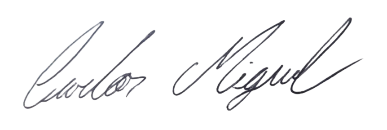 ______________________          ______________________                _________________Discente			            Orientador	                    CoordenadorPasso Fundo, 03 de outubro de 2022Discente: Carlos Miguel De BastianiOrientador: Prof. Dr. Fernando PilottoCoorientador (se houver):Indicação de Comitê de Orientação (Nome e Instituição)Curso:             ( X ) Mestrado                              (   ) Doutorado                               (   ) Pós doutorado Título do projeto: Linha de pesquisa: (https://www.upf.br/ppgbioexperimentacao/linhas-de-pesquisa-e-projetos)      (   ) Microbiologia e Imunologia 	          (   ) Biopatologia	                         ( X ) Produção animal     Será testada a eficácia do gás amônia na desinfecção de ovos férteis ou na inativação de micotoxinas em DDG e DDGS.DisciplinaSemestre/AnoSemestre/AnoCréditosVirologia e doenças víricas2022/22022/22Redação científica2022/22022/22Diagnóstico anotomopatológico e imunohistoquímico2022/22022/22Orientação de dissertação2022/22022/21Microorganismos patogênicos transmitidos por alimentos2022/22022/22Seminários interdisciplinares I2023/22023/21Estágio em docência I2023/12023/11Estágio em docência II2023/12023/11Bacteriologia e resistência bacteriana2023/12023/12Biosseguridade na produção animal2023/12023/12Seminários em sanidade e produção animal2023/12023/11Bioestatística aplicada a Bioexperimentação2023/12023/12Seminários interdisciplinares II2023/22023/21Atividades especiais2023/22023/21Biologia celular e molecular2024/12024/12Estratégias antimicrobianas2024/12024/12Imunologia celular e molecular2024/12024/12Total de créditosTotal de créditos2727ATIVIDADESAno 1 (M* e D**) Ano 1 (M* e D**) Ano 2 (M e D) Ano 2 (M e D) Ano 3 (D)Ano 3 (D)ATIVIDADES1º semestre2º semestre1º semestre2º semestre1º semestre2º semestreElaboração do projeto (M/D)XDisciplina de BioestatísticaXAtividades Especiais I (Comprovação de autoria ou coautoria em Artigos e/ou resumos como 1º autor em Congressos, Simpósios, etc.)XSeminários Interdisciplinares IXProficiência em inglês (M) e Língua Estrangeira (D)XDefesa de Projeto (M/D) (Disciplina de Seminários Interdisciplinares II)XEncaminhamento de Projetos aos Comitês (Ética e/ou Uso de Animais) XEstágio Docência IXEstágio Docência IIXEstágio Docência III (apenas para Doutorado)Desenvolvimento do projeto (M/D)XQualificação do DoutoradoDefesa dissertação/teseX